ПРОВЕРКА  В  ОТНОШЕНИИ ООО «ЖЭУ» В Госжилинспекцию поступило обращение от граждан, проживающих по адресу:  г. Елец, ул. Юбилейная, д.21, по вопросу ненадлежащего состояния скамеек у подъезда дома.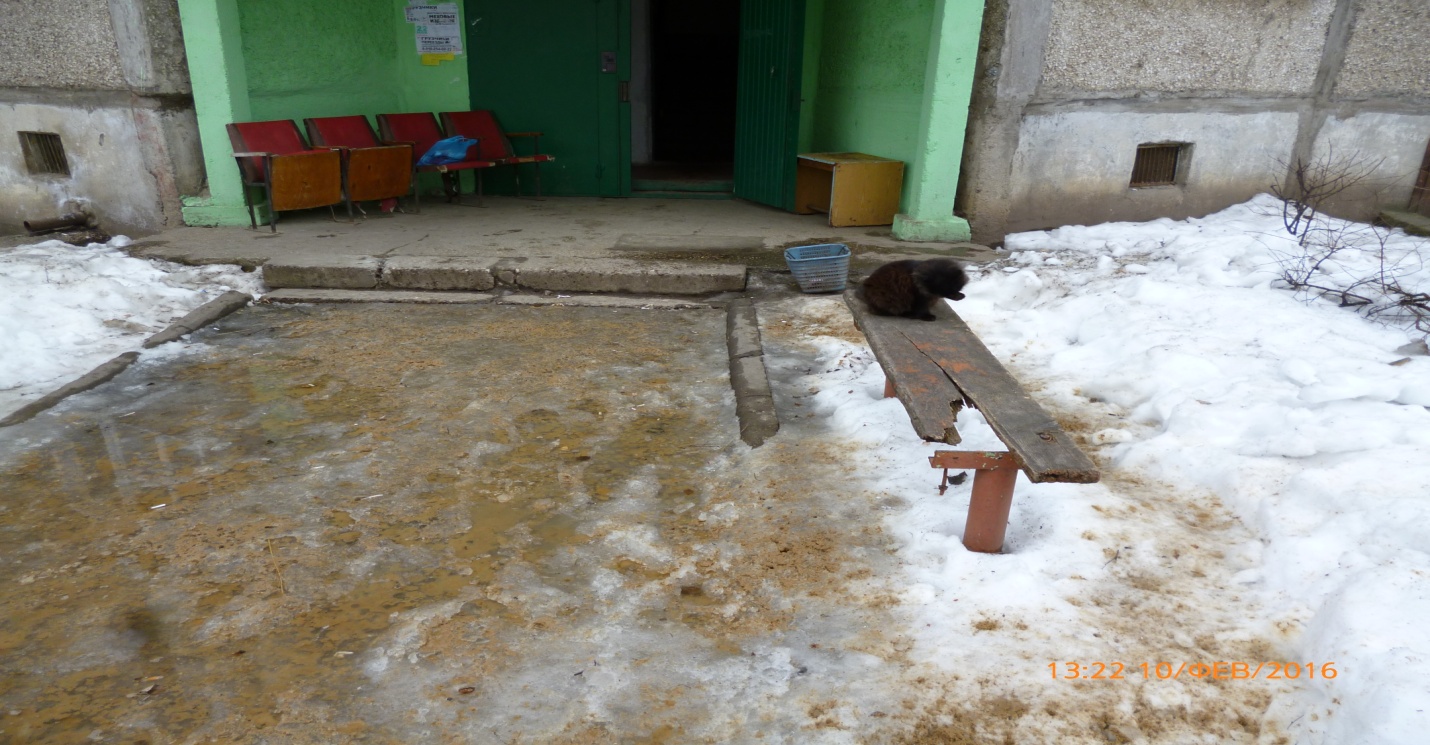 ООО «ЖЭУ» проведены работы по ремонту скамеек.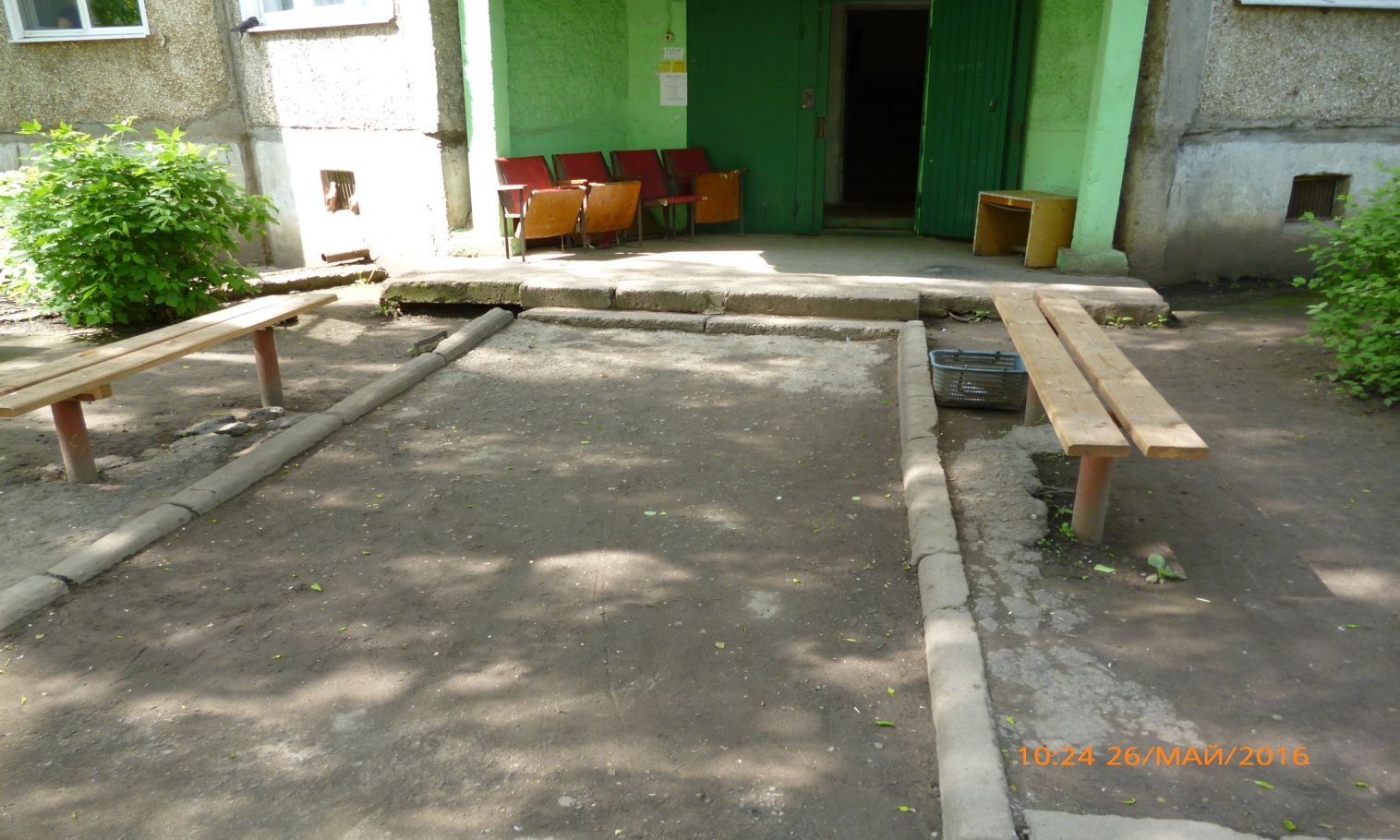 